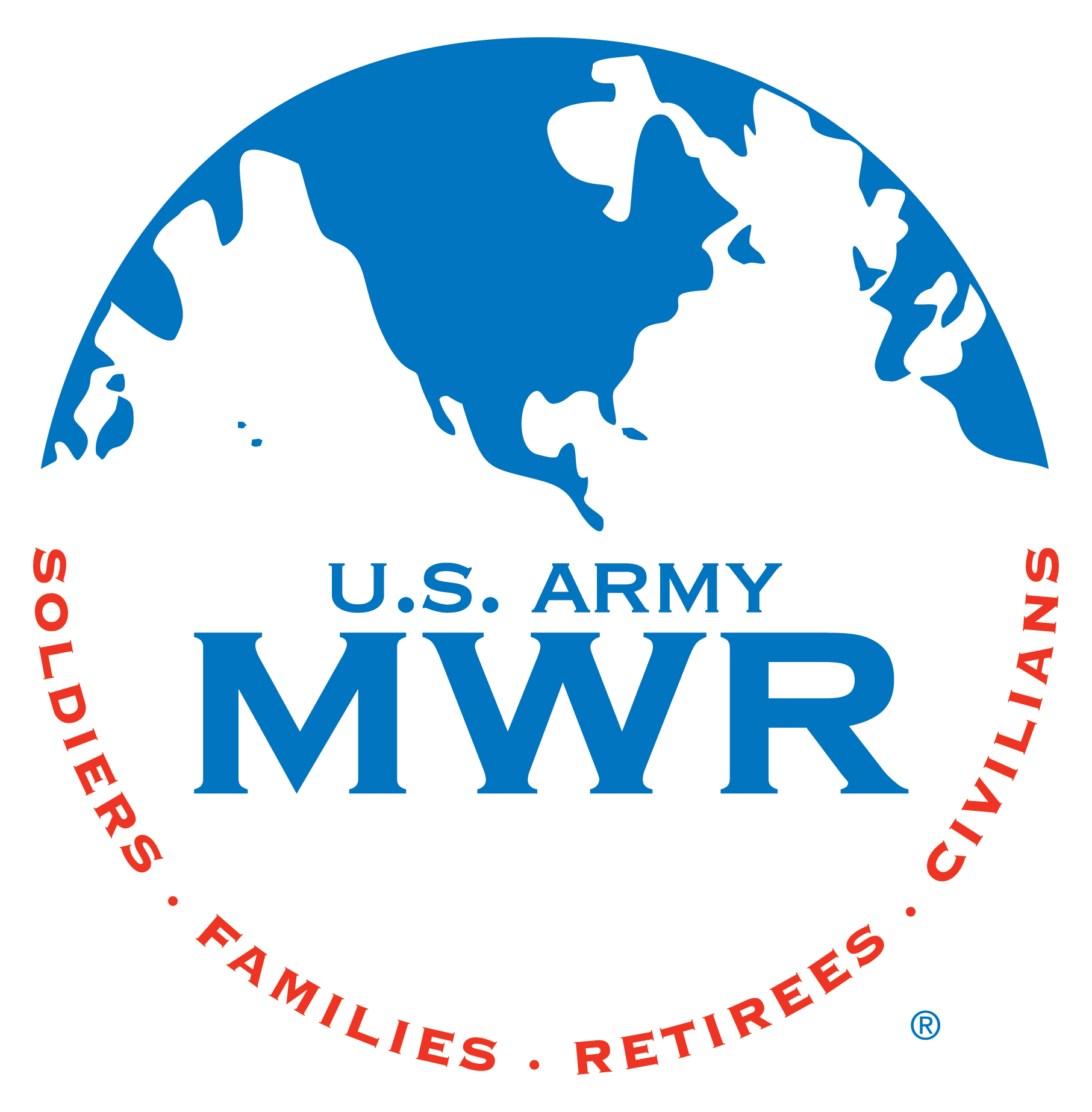 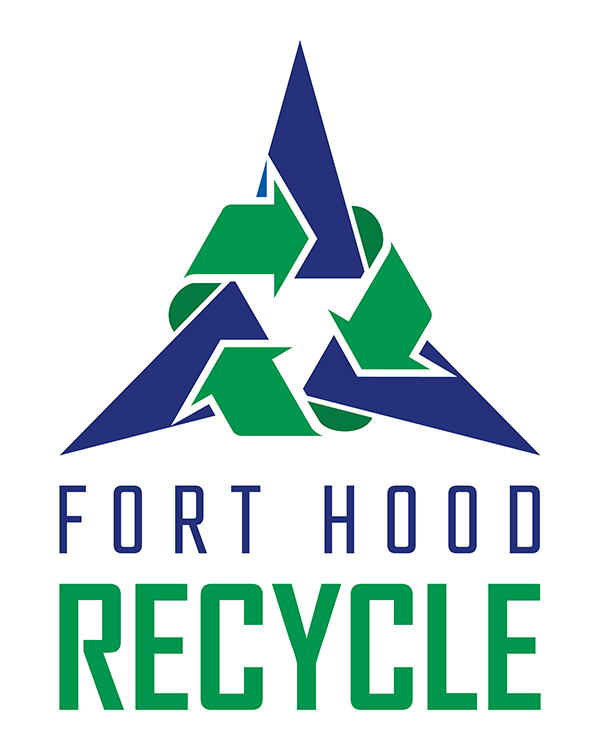 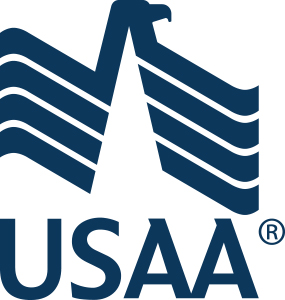 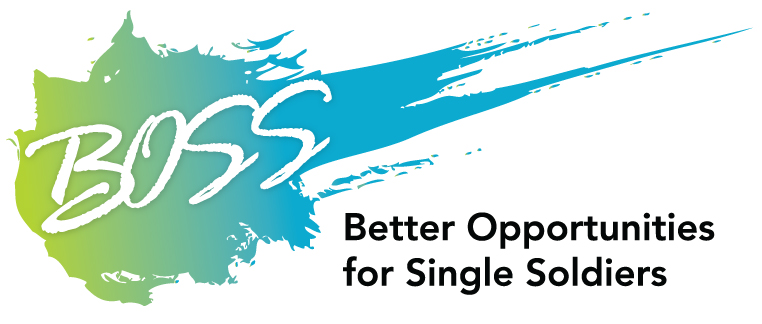 Meeting called to order at 1300, Roll call and administrative notes, Opening RemarksOLD BUSINESS:Quality of Life: Community Service (All Volunteer Opportunities 2X Hrs) Recreation and Leisure Next 30/60 DaysNEW BUSINESS: (OPEN THE FLOOR) REMINDERSNext BOSS Instillation meeting: 00 MONTH, 1300hrs at the BOSS HQContinuously update ALL BOSS Boards, Barracks BOSS boards and DFACs with new calendars/flyers “That Guy” Inquiries POC SPC Davis/SPC Martinez (Material still available)Continue Rep awareness and communication to their commands 12345678910111213141516171819202122232425262728293031